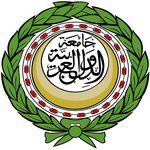 الأمانة العامةقطاع الشؤون الاقتصاديةإدارة تنمية الاتصالات وتقنية المعلوماتالاجتماع (29) لفريق عملبلورة الاستراتيجية العربيةللاتصالات والمعلومات( الأمانة العامة: 2-3/12/2019)مشروع جدول الأعمالبنود جدول أعمال الاجتماع (29)لفريق عمل بلورة الاستراتيجية العربية للاتصالات والمعلومات(الأمانة العامة: 2-3/12/2019)جدول أعمال الاجتماع (29)لفريق عمل بلورة الاستراتيجية العربية للاتصالات والمعلومات(الأمانة العامة: 2-3/12/2019)البند الأولجدول أعمال الاجتماع (29)لفريق عمل بلورة الاستراتيجية العربية للاتصالات والمعلومات(الأمانة العامة: 2-3/12/2019)البند الثانيجدول أعمال الاجتماع (29)لفريق عمل بلورة الاستراتيجية العربية للاتصالات والمعلومات(الأمانة العامة: 2-3/12/2019)البند الثالثجدول أعمال الاجتماع (29)لفريق عمل بلورة الاستراتيجية العربية للاتصالات والمعلومات(الأمانة العامة: 2-3/12/2019)البند الرابعجدول أعمال الاجتماع (29)لفريق عمل بلورة الاستراتيجية العربية للاتصالات والمعلومات(الأمانة العامة: 2-3/12/2019)البند الخامسالبندالموضوعالبند الأولتحديث الاستراتيجية العربية العامة للاتصالات والمعلوماتالبند الثانيالاستعانة بخبير فني لتحديث الاستراتيجية العربية للاتصالات والمعلوماتالبند الثالثالاقتصاد الرقمي في المنطقة العربيةالبند الرابعالأجندة الرقمية 2030البند الخامسموعد ومكان الاجتماع القادمالبند السادسما يستجد من أعمالالموضوعتحديث الاستراتيجية العربية العامة للاتصالات والمعلوماتعرض الموضوعقام فريق العمل المصغر بإعادة النظر في صياغة وثيقة الاستراتيجية العربية العامة للاتصالات والمعلومات وتم تعميمها على جميع أعضاء فريق العمل لمناقشتها خلال الاجتماع.بناء على توصيات الاجتماع (32) اللجنة العربية الدائمة للبريد تم إلى تشكيل فريق عمل مؤقت للعمل على صياغة محاور الاستراتيجية البريدية العربية في إطار الاستراتيجية العربية العامة القادمة للاتصالات وتقنية المعلومات حتى عام 2024 مع الاسترشاد باستراتيجية إسطنبول وخطة التنمية الإقليمية للمنطقة العربية 2017-2020 وسياسة الاتحاد البريدي العالمي للفترة القادمة حتى 2020، وقد اتفق أعضاء الفريق على الأهداف الرئيسية للمحاور الاستراتيجية للمنطقة العرية، وهي كالتالي:تمكين مؤسسات البريد العربي من تقديم خدمات التجارة الإلكترونية تنويع وتطوير وتحسين جودة المنتجات والخدمات تكامل سلسة الإمدادات العربية تعزيز مساهمة القطاع البريدي في تنفيذ برامج التنمية المستدامة الاسترشاد بالتوجهات العامة للاتحاد البريدي العالمي  بشأن الإصلاح البريديوبالعرض على الاجتماع (43) للمكتب التنفيذي لمجلس الوزراء العرب للاتصالات والمعلومات 
(الأمانة العامة: 4/7/2018)، اتخذ بشأن الموضوع تضمنت التوصيات الأتي:دعوة فريق العمل العربي المؤقت المكلف بصياغة محاور الاستراتيجية البريدية العربية والتابع للجنة العربية الدائمة للبريد لتقديم ما توصل إليه الفريق إلى الخبير المكلف بصياغة الاستراتيجية العربية العامة للاتصالات والمعلومات حتى عام 2024.تكليف فريق عمل بلورة الاستراتيجية العربية للاتصالات والمعلومات عند وضع الاستراتيجية العربية العامة للاتصالات والمعلومات للفترة المقبلة الأخذ في الاعتبار استراتيجية الاتحاد الدولي للاتصالات وغيرها من الاستراتيجيات والسياسات الوطنية والإقليمية والدولية.تكليف الأمانة العامة بالتنسيق لمشاركة ممثل عن فريق العمل المؤقت الذي قام بصياغة الفقرة الخاصة بالاستراتيجية البريدية للمنطقة العربية في أعمال فريق عمل بلورة الاستراتيجية العربية العامة للاتصالات والمعلومات وذلك حتى الانتهاء من صياغة الاستراتيجية العربية العامة الجديدة للاتصالات وتقنية المعلومات.المقترحاتخاذ ما يراه الفريق الموقر مناسبا في هذا الشأن.الموضوعالاستعانة بخبير فني لتحديث الاستراتيجية العربية للاتصالات والمعلوماتعرض الموضوعتم عرض الموضوع على الاجتماع (21) لمجلس الوزراء العرب للاتصالات والمعلومات وكان من ضمن التوصيات التالي:تكليف فريق عمل بلورة الاستراتيجية العربية للاتصالات والمعلومات خلال شهر يناير 2018 بوضع الإطار العام لعمل الخبير الذي سيكلف بصياغة الاستراتيجية العربية العامة للاتصالات والمعلومات حتى عام 2024 تحت الإشراف الكامل لفريق العمل تكليف الأمانة العامة بسرعة إنهاء الإجراءات الإدارية المطلوبة للتعاقد مع الخبير المختار لصياغة الاستراتيجية العربية العامة للاتصالات والمعلومات حتى عام 2024 وفقا لتوصيات فريق عمل بلورة الاستراتيجية العربية للاتصالات والمعلومات وذلك حتى يتسنى الانتهاء من صياغة وثيقة الاستراتيجية خلال الفترة القادمة ورفعها إلى الدورة 22 لمجلس الوزراء العرب للاتصالات والمعلومات (2018).لم يتم التعاقد مع الخبير حتى تاريخه، وسوف يتم مناقشة هذا البند خلال الاجتماع لبيان مدى الاحتياج للتعاقد مع خبير في ظل مجهودات المنظمات الإقليمية المعنية المشاركة في وضع الاستراتيجية العربية للاتصالات والمعلومات .المقترحاتخاذ ما يراه الفريق الموقر مناسبا في هذا الشأن.الموضوعالاقتصاد الرقمي في المنطقة العربيةعرض الموضوعبناء على مراسلة معالي وزير الاتصالات الفلسطيني السابق/ علام موسى، بصفة دولة فلسطين رئيسا للدورة الحالية للمجلس، بشأن الطلب من الأمانة الفنية لمجلس الوزراء العرب للاتصالات والمعلومات تعميم الدراسة المعدة من قبل الاتحاد العربي للاقتصاد الرقمي التابع لمجلس الوحدة الاقتصادية حول دراسة أولية: استراتيجية عربية للاقتصاد الرقمي" على الدول العربية، لدراستها وإبداء مرئياتها حولها وقد قامت الأمانة الفنية لمجلس الوزراء العرب للاتصالات والمعلومات بتعميم هذه الدراسة على الدول العربية بموجب مذكرتها رقم 475/3 بتاريخ 7/3/2019، لدراستها وإبداء مرئياتها حولها.وردت إلى الأمانة الفنية لمجلس الوزراء العرب للاتصالات والمعلومات ملاحظات من وحدة التحول الرقمي بوزارة الاتصالات وتقنية المعلومات السعودية، ومن وزارة الاتصالات والمعلومات المصرية، حيث اشتملت هذه الملاحظات على ملاحظات عامة على الاستراتيجية المقترحة، وملاحظات خاصة بنقاط محددة كما هو موضح بالمرفق.كما وردت إلى الأمانة الفنية لمجلس الوزراء العرب للاتصالات والمعلومات وثيقة عمل مقدمة من المنظمة العربية لتكنولوجيات الاتصال والمعلومات بعنوان "مخطط تنفيذي لتطوير رؤية واستراتيجية عربية مشتركة في مجال التكنولوجيا و الاقتصاد الرقمي"وردت إلى الأمانة الفنية لمجلس الوزراء العرب للاتصالات والمعلومات أيضا دراسة مقدمة من اللجنة الاقتصادية والاجتماعية لغربي أسيا (الإسكوا) بعنوان "آفاق الاقتصاد الرقمي في المنطقة العربية"، واشتملت على:الاقتصاد الرقمي والمفاهيم المتعلقة به.الاقتصاد الرقمي: الاتجاهات والآفاق العالمية.واقع الانتقال إلى الاقتصاد الرقمي في البلدان العربية.استراتيجيات الاقتصاد الرقمي على المستويين الوطني والإقليمي.مجموعة من التوصيات المتعلقة بالسياسات ومسائل القياس.  وبالعرض على الاجتماع (45) للمكتب التنفيذي لمجلس الوزراء العرب للاتصالات والمعلومات (القاهرة: 28/7/2019)، اتخذ بشأن الموضوع التوصيات التالية:تكليف فريق بلورة الاستراتيجية العربية للاتصالات والمعلومات بمناقشة الدراسة المقدمة من الإسكوا بعنوان "أفاق الاقتصاد الرقمي في المنطقة العربية"، وكذلك الاستراتيجية العربية للاقتصاد الرقمي والمعدة من قبل الاتحاد العربي للاقتصاد الرقمي التابع لمجلس الوحدة الاقتصادية.تكليف الأمانة العامة بدعوة الإسكوا والاتحاد العربي للاقتصاد الرقمي للمشاركة في أعمال اجتماعات فريق بلورة الاستراتيجية العربية للاتصالات والمعلومات لتقديم عرض تقديمي حول الأوراق التي تم تقديمها من قبلهم.دعوة المنظمة العربية لتكنولوجيات الاتصال والمعلومات للتنسيق مع فريق بلورة الاستراتيجية العربية للاتصالات والمعلومات في هذا الخصوص.المقترحاتخاذ ما يراه الفريق الموقر مناسبا في هذا الشأن.الموضوعالأجندة الرقمية 2030عرض الموضوعتقدمت الإسكوا بورقة عمل حول الإطار الاستراتيجي للأجندة الرقمية العربية 2030 إلى الاجتماع (44) للجنة العربية الدائمة للاتصالات والمعلومات، ويهدف هذا الإطار إلى ربط استراتيجيات تكنولوجيات المعلومات والاتصالات باستراتيجيات التنمية الاقتصادية والاجتماعية المستدامة.احتوت هذه الوثيقة على:مكونات الأجندة الرقمية العربية 2030.علاقة الأجندة الرقمية 2030 بالاستراتيجية العربية لتكنولوجيا المعلومات والاتصالات، والاستراتيجية العربية للاقتصاد الرقمي.هيكلية الأجندة الرقمية العربية 2030.مدخلات الأجندة الرقمية العربية 2030.وبالعرض على الاجتماع (45) للمكتب التنفيذي لمجلس الوزراء العرب للاتصالات والمعلومات (القاهرة: 28/7/2019)، اتخذ بشأن الموضوع التوصيات التالية:تكليف الأمانة العامة بعرض ورقة العمل بعنوان "الإطار الاستراتيجي للأجندة الرقمية العربية 2030" على فريق بلورة الاستراتيجية العربية للاتصالات والمعلومات لمناقشتها في اجتماعه القادم انسجاما بما جاء في بند (الاقتصاد الرقمي في المنطقة العربية).المقترحاتخاذ ما يراه الفريق الموقر مناسبا في هذا الشأن.الموضوعموعد ومكان الاجتماع القادمعرض الموضوعالمقترحتحديد موعد مقترح للاجتماع القادم كما يتراءى لفريق العمل .